                                                                                                                                                                                                                                                                                                                                                                                                                                                                                                                                                                                                                                                                                                                                                                                                                                                                                                                                                                                                                                                                                                                                                                                                      ΕΛΛΗΝΙΚΗ ΔΗΜΟΚΡΑΤΙΑ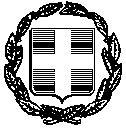 ΝΟΜΟΣ ΔΩΔΕΚΑΝΗΣΟΥΔΗΜΟΣ ΡΟΔΟΥ 						Ρόδος,   26 - 10 - 2018ΔΗΜΟΤΙΚΗ ΚΟΙΝΟΤΗΤΑ ΡΟΔΟΥ 		           Α.Π:       2/Ταχ. Δ\νση: Ερνεστ Μπέβιν 2Ταχ. Κώδικας: 85100Email: topikirodou@rhodes.gr			    ΠΡΟΣ: Όπως ο πίνακας αποδεκτών 	Ιστοσελίδα: www.rhodes.grΤηλ.: 22410 25615ΠΡΟΣΚΛΗΣΗ	Την 31η Οκτωβρίου 2018, ημέρα Τετάρτη και ώρα 18:00 καλείστε να προσέλθετε στην 14η Τακτική συνεδρίαση του Συμβουλίου της Δημοτικής Κοινότητας Ρόδου. 	Η Συνεδρίαση θα πραγματοποιηθεί στην αίθουσα συνεδριάσεων του Δημοτικού Συμβουλίου του Δημαρχιακού Μεγάρου Ρόδου, για συζήτηση και λήψη αποφάσεων για τα παρακάτω θέματα της ημερήσιας διάταξης.Ενημέρωση για θέματα Δημοτικής Κοινότητας Ρόδου.Ενημέρωση για τα θέματα προετοιμασίας της πόλης ενόψει των Χριστουγεννιάτικων εορτών.Δ/ΝΣΗ ΥΠΗΡΕΣΙΑΣ ΔΟΜΗΣΗΣ Τμήμα ελέγχου και χορήγησης αδειών καταστημάτων – επιχειρήσεων Αίτημα του ΙΩΑΝΝΗ ΑΡΦΑΡΑ για παράταση ωραρίου λειτουργίας μουσικής – μουσικών οργάνων έως τις 2:00 π.μ (Βενετοκλέων 49) (εξ αναβολής)Δ/ΝΣΗ ΠΟΛΕΟΔΟΜΙΚΟΥ ΣΧΕΔΙΑΣΜΟΥ (Τμήμα Μελετών και Εφαρμογών)Τροποποίηση Ο.Τ. 83 σχεδίου πόλεως Ρόδου λόγω άρσης απαλλοτρίωσης με δικαστική απόφασηΔΙΕΥΘΥΝΣΗ ΤΕΧΝΙΚΩΝ ΕΡΓΩΝ ΚΑΙ ΥΠΟΔΟΜΩΝΤΜΗΜΑ ΣΥΓΚΟΙΝΩΝΙΩΝ ΚΥΚΛΟΦΟΡΙΑΣ ΚΑΙΑΔΕΙΩΝ ΜΕΤΑΦΟΡΩΝΈγκριση «Απότμησης – υποβιβασμού της στάθμης του πεζοδρομίου επί της οδού Ηλία Βενέζη» εντός του Ο.Τ.522 της Κ.Μ.900-522/7 για την Ίδρυση «Μικτού πρατήριου καυσίμων με αίθουσα πωλήσεων, κατάστημα υγειονομικού ενδιαφέροντος και πλυντήριο» εκμετάλλευσης της εταιρείας ¨CORAL A.E.¨Ο Πρόεδρος Δημοτικής Κοινότητας Ρόδου                                                                      Παγκάς Μιλτιάδης